Fotografía de la reunión 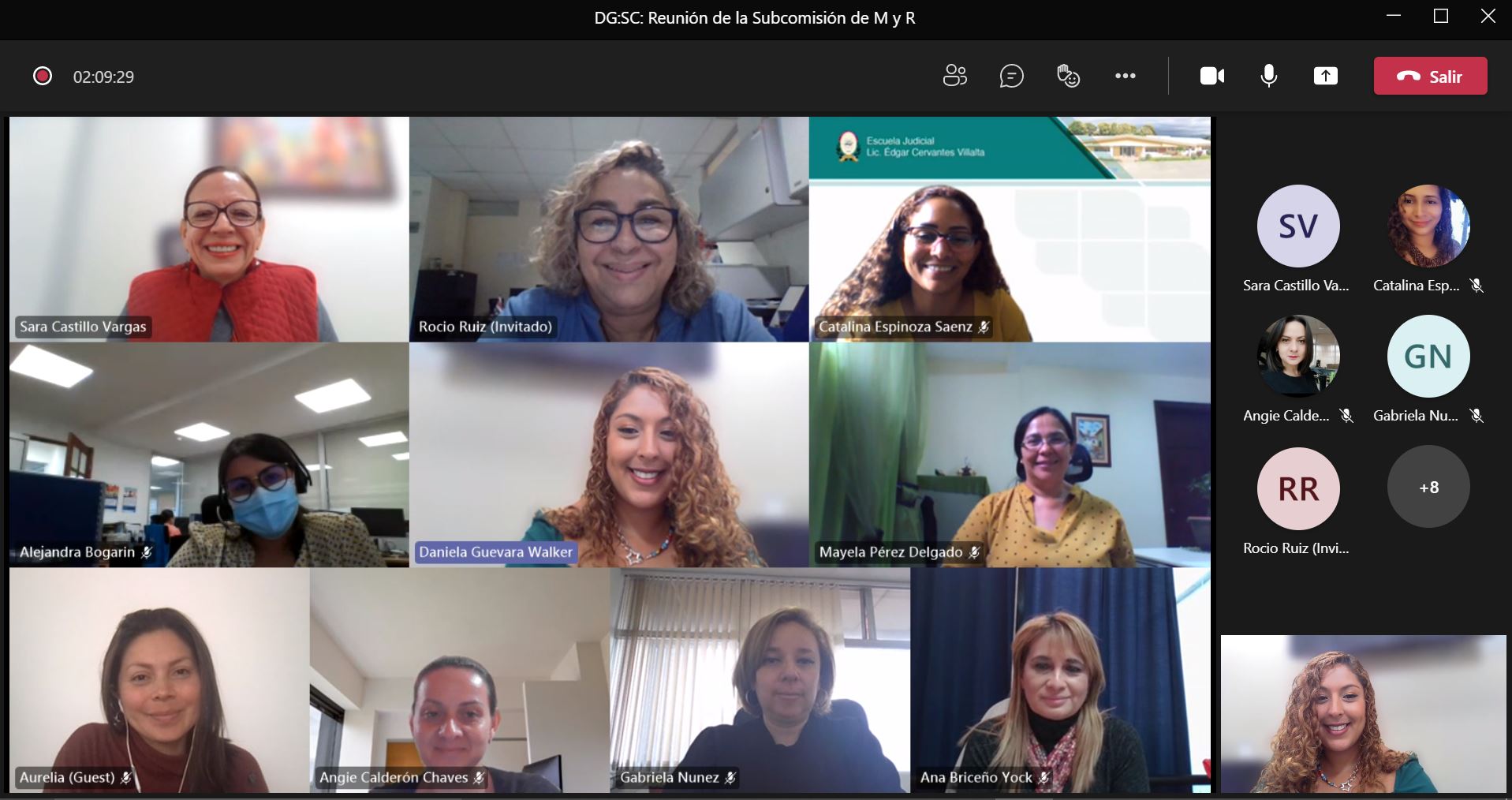 I. INFORMACIÓN GENERALNúmero de Minuta:No SMR 06-2021No SMR 06-2021No SMR 06-2021Asunto de reunión:Sesión Subcomisión de acceso a la justicia para la población migrante y refugiada. Reunión ordinaria, setiembre 2021Sesión Subcomisión de acceso a la justicia para la población migrante y refugiada. Reunión ordinaria, setiembre 2021Sesión Subcomisión de acceso a la justicia para la población migrante y refugiada. Reunión ordinaria, setiembre 2021Lugar:Videoconferencia mediante plataforma Microsoft Teams Videoconferencia mediante plataforma Microsoft Teams Videoconferencia mediante plataforma Microsoft Teams Fecha30 de noviembre de 202130 de noviembre de 202130 de noviembre de 2021Hora inicio:9:00 am.Hora final:11:00 amII. PARTICIPANTESNOMBREOFICINARol NOMBREOFICINARol Ana BriceñoDefensa PúblicaRepresentanteAlejandra BogarínACNURRepresentanteAngie BartelsOIJRepresentanteCatalina EspinozaEscuela JudicialRepresentanteSandra JiménezContraloría de ServiciosAndrea HidalgoDefensoría de los Habitantes Representante Angie Calderón ChavesUnidad de Acceso a la JusticiaRepresentanteRocío RuizMinisterio de TrabajoRepresentanteMayela PérezMinisterio PúblicoRepresentanteElberth SánchezTribunal Administrativo MigratorioRepresentanteGabriela NúñezHAIS Costa RicaRepresentanteDaniella Guevara ConamajEjecutorSara CastilloConamajEjecutorAurelia BolañosConamajEjecutorCynthia MoraIDESPOInvitadoAdilia SolísCenderosInvitadoMaricela HinkelammertCenderosInvitadaIII. ASUNTOS TRATADOSTemaResponsablePuntos de la agenda:Presentación “Estrategia comunitaria para la eliminación de la violencia hacia las mujeres, en contexto transfronterizo y los principales desafíos  de la institucionalidad pública”, a cargo de Adilia Eva Solís.Propuesta de trabajo colaborativo con el Programa de Migración e Identidades del IDESPO, a cargo de Cynthia Mora. Departamento de Migraciones Laborales del MTSS, a cargo de Rocío Ruiz.Informe de labores de  la Subcomisión, a cargo de Daniella Guevara.Sara Castillo, ConamajPresentación “Estrategia comunitaria para la eliminación de la violencia hacia las mujeres, en contexto transfronterizo y los principales desafíos  de la institucionalidad pública.La organización Cenderos, representada por la señora Adilia Solís, expuso sobre el camino recorrido en el desarrollo de una estrategia comunitaria para el abordaje de la violencia contra las mujeres y las niñas en Zona Norte. Esta estrategia contempla varios elementos:Monitoreo de la respuesta institucionalAsistencia inmediata – prevenir femicidiosEmpoderamiento de las sobrevivientesPrevenir la violencia mediante la acción comunitariaAsimismo, detalló las pautas del Modelo de actuación para orientar, asistir y proteger a las mujeres migrantes, transfronterizas  y refugiadas víctimas de violencia en el cantón de Upala, el cual tiene origen en el trabajo de la Subcomisión, y al cual Cenderos ha dado soporte durante estos años. La señora Adilia finalizó con recomendaciones para mejoramiento del modelo:Agudizar la mirada hacia las violencias que no son evidentes, estableciendo mecanismos como tamizajes en espacios institucionales donde acuden las mujeres.Incorporar enfoque de género, interseccionalidad en la definición de políticas y medidas sanitarias ante la pandemia por COVID 19, por parte de los entes responsables.Revisar y ajustar los procesos judiciales  implicados en la protección a mujeres víctimas de violencia a la luz de los nuevos contextos. Adilia Eva Solís, CenderosIncorporar en el Modelo de Actuación a otros actores institucionales  y comunitarios claves en la detección, protección y asistencia a las mujeres víctimas de violencia: Asociaciones de Desarrollo, Programa Policiales Preventivos de la Delegación Policial, entre otros.Definir estrategias y mecanismos de articulación para el abordaje integral de la violencia: seguimiento; autonomía económica; asistencia inmediata económica pronta y cumplida; asistencia emocional a hijos e hijas.Al finalizar su intervención, Sara Castillo comenta que, diferente al momento de creación del modelo, actualmente existe una comisión del Poder Judicial encargada del tema de violencia doméstica, de manera que se propone que la Subcomisión pueda coadyuvar en la solicitud liderada por Cenderos, sobre las necesidad de mejoramiento en el área de acceso a la justicia en la zona para dar respeta a esta problemática. La Subcomisión acuerda apoyar la gestión.Propuesta de trabajo colaborativo con el Programa de Migración e Identidades del IDESPO, a cargo de Cynthia Mora. La señora Cynthia Mora compartió con la Subcomisión el trabajo del Programa: Migraciones,Cambio Social e Identidades del Instituto de Estudios Sociales en Población (UNA). Este programa tiene como objetivo “Desarrollar investigaciones sobre desplazamientos humanos en Costa Rica y Centroamérica, para la generación de insumos que faciliten la toma de decisiones de las instancias estatales y de protección de los derechos humanos; permitiendo desarrollar procesos de sensibilización y fortalecimiento de las capacidades entre actores de la sociedad civil migrante y promigrante, medios de comunicación, universidades e instituciones públicas de la región”.Es de allí que el IDESPO ha tenido un acercamiento a la Subcomisión con el fin de crear una alianza de trabajo para el desarrollo de investigaciones y análisis de realidad nacional e internacional para mejorar las acciones de este grupo de trabajo. La Subcomisión acuerda el desarrollo de un proyecto articulado y el impulso de un convenio de cooperación.Cynthia Mora, IDESPODepartamento de Migraciones Laborales del MTSS, a cargo de Rocío Ruiz.Como tercer punto de agenda, la señora Rocío Ruiz del Departamento de Migraciones Laborales compartió el marco legal, las competencias y acciones realizadas por el Departamento de Migraciones Laborales.Asimismo, detalló que se han desarrollado programas tecnológicos con el fin de mejorar los procesos de contratación y el análisis de las necesidades laboras del país. De esta forma compartió que se ha invertido en dos sistemas:SIMLA (SISTEMA DE MIGRACIONES LABORALES)SITLAM (SISTEMA DE TRAZABILIDAD MIGRATORIO LABORAL)El SIMLA tiene como objetivo mejorar la coordinación interinstitucional y la eficacia de los mecanismos de recopilación, intercambio y difusión de información sobre migración laboral y el mercado de trabajo en Costa Rica para facilitar la toma de decisiones y formulación de políticas.Por cuestiones de tiempo no se pudo presentar los sistemas en detalle, de manera que se acordó dar un espacio en reunión del año 2022 para exponer su funcionamiento y resultados.Rocío Ruiz, MTSSIV. ACUERDOS TOMADOSACUERDOSACUERDOSACUERDOSDescripciónResponsablePlazo AcuerdosApoyar la gestión que presentará Cenderos ante la Comisión de Violencia Doméstica del Poder Judicial sobre el fortaleciendo del Modelo de actuación para orientar, asistir y proteger a las mujeres migrantes, transfronterizas  y refugiadas víctimas de violencia en el cantón de Upala.Desarrollar un proyecto articulado entre el IDESPO y la Subcomisión.Propiciar el desarrollo de un acuerdo de cooperación entre el Poder Judicial y el IDESPO-UNA.Dar un espacio al MTSS en alguna de las sesiones del 2022 para exponer sobre los sistemas informáticos que se han desarrolla para la gestión de la migración laboral.En vista de que la agenda no pudo ser completada, se acordó trasladar la presentación del Informe de labores 2021 para la primera sesión del Subcomisión del año 2022.Integrantes de la Subcomisión V. ANEXOS